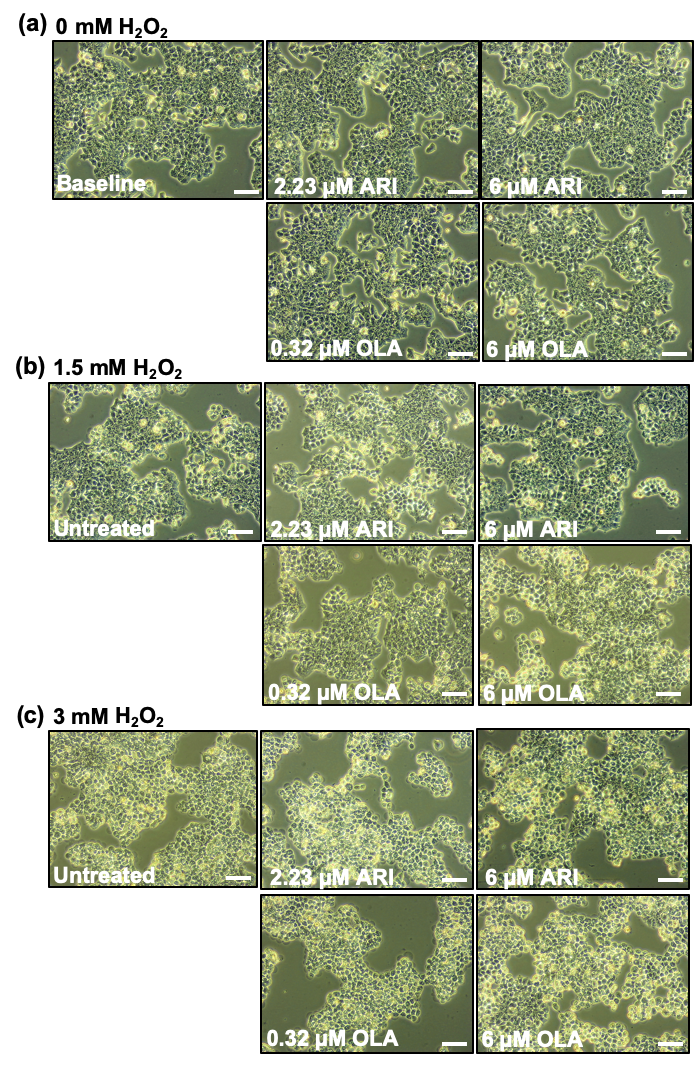 Supplementary Figure 1. Images of live Fao cells taken with an inverted microscope. Images of cells repeatedly treated with ARI (2.23/6 M) or OLA (0.32/6 M) and corresponding controls. (a) No H2O2; (b) 1.5 mM H2O2; (c) 3 mM H2O2. Scale bar = 50 µm.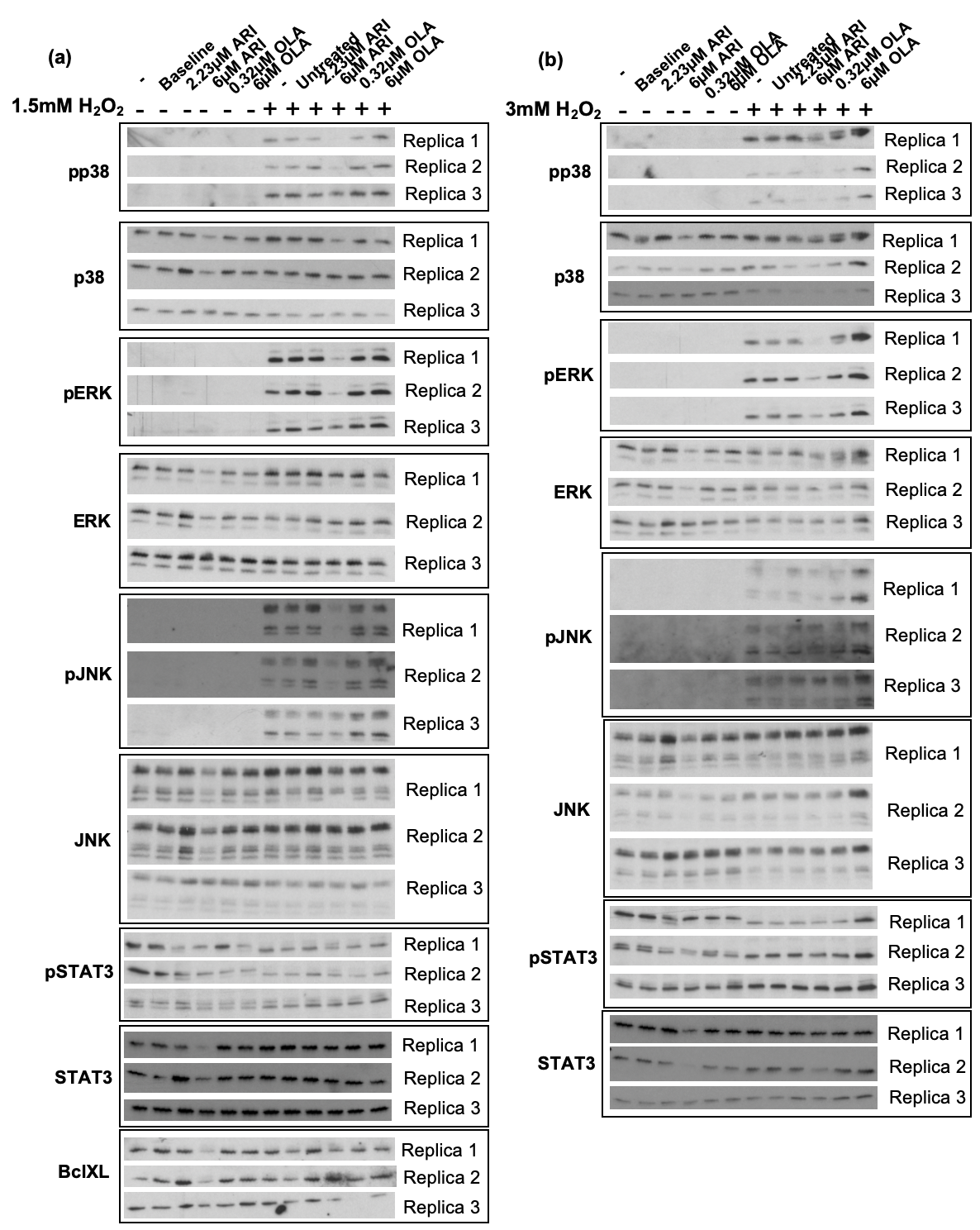 Supplementary Figure 2. Compilation of western blot membranes corresponding to Figures 3-6. Western blot membranes including samples from cells repeatedly treated with ARI (2.23/6 M) or OLA (0.32/6 M) and corresponding controls and challenged with 1.5 mM H2O2 (a) or 3 mM H2O2 (b) and non-challenged controls. (-) samples from cells not exposed to anything, and not refered to in the text.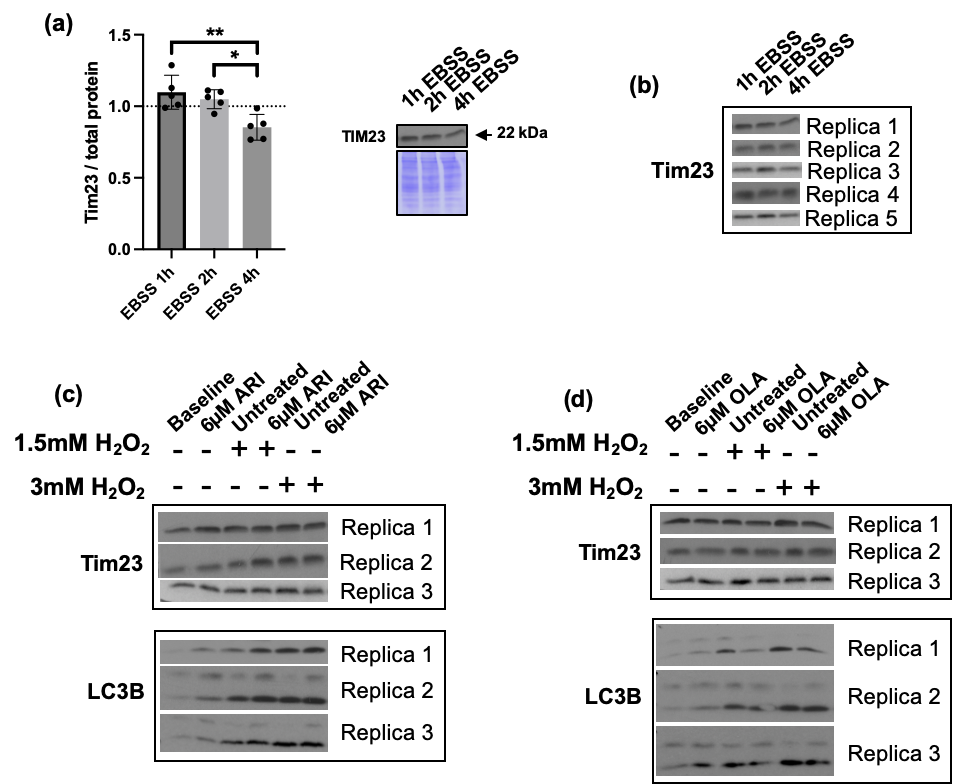 Supplementary Figure 3. EBSS treatment and compilation of western blot membranes corresponding to Figure 7. EBSS treatment for 1h, 2h and 4h (a). Panel include graph and representative western blot and corresponding Coomassie blue dyed gel. Data are presented as mean ± SD and analyzed with One-way ANOVA, followed by a Tukey’s test. *p ≤ 0.05, **p ≤ 0.01; (a): 𝑛 = 5. Western blot membranes including samples from cells treated with EBSS (b) 6 M ARI (c) or 6M OLA (d) and challenged with 1.5 mM H2O2 or 3 mM H2O2 and corresponding controls.